Есть два регистра накопления остатков:Р1 Измерения:  НоменклатураРесурсы:КоличествоР2Измерения: НоменклатураРесурсы: ЦенаЦена хранится в виде приращения, что позволяет говорить, что остаток по регистру Р2 на дату дает цену на эту дату.	Задача - получить одним запросом продажи за период в разрезе номенклатуры.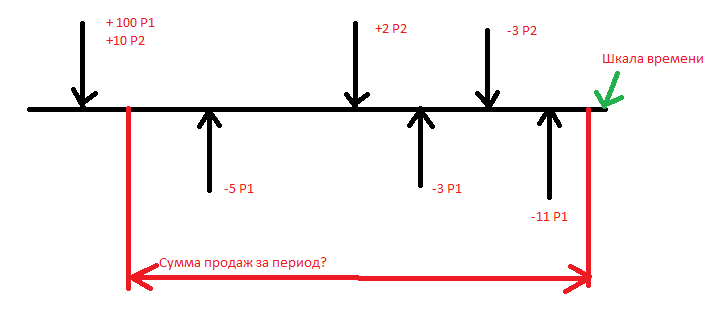 